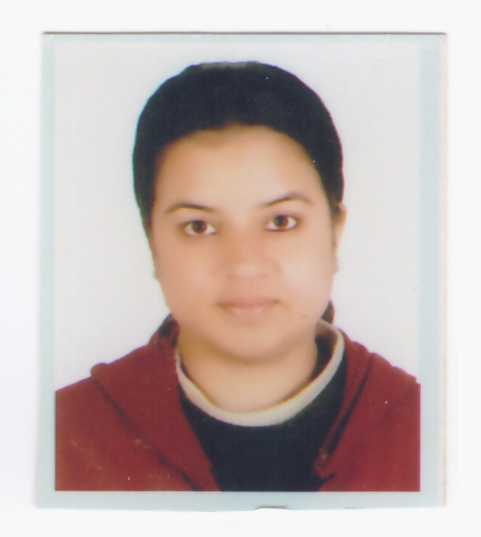 To obtain a position in a Health care facility where I can utilize my knowledge, skills and experiences to provide quality health care.The Health Medical Services L.L.C  Al Ain                                                               April 2016 to till dateMajor Responsibilities● Co-ordinate with family and patient to develop home care plans● Assist in  daily living of activities like  bathing ,eating ,walking ,transferring● Monitor vital signs along with blood sugars using glucometer● Administer medicines through different route● Prepare nursing assessment and reports on patients progress● Establish patient's goals and home care requirements● Evaluate and implement home care plans for patientsShree Birendra Army Hospital Nepal                                              July 2011 to April 2016AREA: Post Operative ward , Maternity, Gynae and obstetricMajor Responsibilities●Assessing  a patient's condition  with planning and implementing patients care plan.●Perform different procedures likeBed making ,checking vital signs,assist in ambulation.PositioningPrepare ,administer and record prescribed medications.Report adverse reaction to medications or other treatments.● Provide post operative care according to needs(wound care, ostomy care, catheter care, tubes  care, oral care,pain management)●Prepare ventilator and assist doctors during intubation,treatment  and procedures which can include life saving situations.● caring pt with ventilator● Helping doctors in cvp insertion, making rounds with doctors and nursesCases Handled :● Ortho cases: Total hip replacement, subluxation, external fixator, internal fixator● Gynae cases: laparatomy, hysterectomy with bilateral salphingoopherectomy, vaginal     hysterectomy● ENT cases:    septoplasty, Tonsilectomy, polypectomy● Uro cases:     TURP, lithotripsy,  nephrectomy● Neuro cases: VP shunt, craniotomy● Gastro cases: cholecystectomy (laparoscopic and open), laparatomy, Whipple's procedure,     appendectomy, colectomy , ileocolectomy, ileotomyMajor Responsilities● Receive the patient with detailed history(LMP,EDD,previous ANC visits, any danger signs,   patients' complain of)with available investigations  reports.● Perform the physical examination(vital signs, FHS,contraction,P/A examination,P/V   examination,cardiotopography).● Inform the duty doctor about the case.● Admit the patient according to stage of the labour. Provide patient care according to the need of the patient.● Assist,encourage,support the patient during labour or during operation. Monitor patient's progress using partograph during  labour.● Antenatal ,Intranatal  and postnatal care.Cases handled :  ● Antenatal cases in different stages of labour,IUFD, Pre eclampsia, Eclampsia, Pacenta    previa, abruptio placenta.  ● Conduting normal delivery and scrub nurse and circulatory nurse in caesearen  section.Major Responsibilities● Receiving patient from maternity, post operative ward ,Emergency and Gynae Opd.   Checking    vital signs, general assessment of patients condition, newborn  babies.● Encouraging and supporting for breastfeeding and different positioning styles along with burping technique.● Performing procedures like dressing, stitches removal, tubes removal, perineal care. Carry    out treatment protocol ,opening IV line, providing IV ,IM,S/C  medicines.● Prepare pt for OT, care after operation, giving education.Cases handled● Postnatal cases with episotomy , tear, with vaccum delivery. Post caesearen section cases along with new born babies.● Pregnant cases with different diagnosis like UTI ,fever ,hyperemesis gravidarum, decrease fetal movement ,fall injured, threatened abortion,missed abortion, incomplete abortion, ectopic    pregnancy, molar  pregnancy.● Gynae cases like utero vaginal prolapses, abnormal uterine bleeding, dysfunctional uterine bleeding,fibroid uterus,adenaxal masses.ca ovary,ca cervix, dermoid cyst, chocolate cyst. ● Post operative Gynae cases like laparatomy, hysterctomy with bilateral salphingoopherectomy, vaginal hysterctomy, suction and evacuation.●Helping Babies Breathe Master Trainer Course on August 2012●Basic Life Savings organised by American Heart Association on July 2015Bachelor of Science in Nursing (B.Sc Nursing) - Bachelor DegreeDates                                : December 2006-December 2010(4 years course)Principle Subjects             :Integrated Health Sciences , Fundamentals of Nursing , Community                                          Health Nursing , Nutrition and Diet Therapy , Adult ,Child and                                         Geriatric Nursing , Midwifery , Family and Reprodutive  Health                                                                                                                                                                                                                                                                                                                                                                                                    Nursing, Nursing Concepts Theory , Psychiatric NursingBoard Name                    : Tribhuvan UniversityInstitute Name                 : Institute Of Medicine , Nursing Campus , Maharajgunj , KathmanduNepal10+2 Science - Intermediate DegreeDates                                  :  June 2003- June 2005Principle Subjects              : Physics , Chemistry , Biology , Mathematics , EnglishBoard Name                       : Higher Secondary Education BoardInstitute Name                    : Millenium HIgher Secondary School, Palpa ,  NepalSchool Leaving Certificate (SLC)Completion Year                  : 2002Principle Subjects                : English, Mathematics,  Science and  Computer.Board Name                         : His Majesty Government , NepalInstitute Name                      : Palpa Awasiya Secondary School , Tansen , ●Helping Babies Breathe Master Trainer - August 2012●Registered Nurse - Health Authority Abhu Dhabi, HAAD, Expires @ Apr 27, 2018●Registered Nurse - Nepal Nursing Council, NNC, Nepal. Expires @ Jun 13, 2017Good Command in Microsoft word,  Excel, Power point, Windows 98, Windows 7, Windows 8.1Awarenes On Urinary Tract Infection Among Pregnant Women, a research report submitted to Maharajgunj Nursing Campus, Tribhuvan University for a partial fullfillment of B.Sc Nursing 2010.LanguagesSpeakingReadingListeningWritingEnglishExcellentExcellentExcellentExcellentNepaliExcellentExcellentExcellentExcellentHindiExcellentExcellentExcellentExcellentUrduExcellentPoorExcellentPoorArabicFairPoorGoodPoor